CHRISTIAN EDUCATION HOUR Sunday School classes do not meet in the summer months.  Classes will resume in September.  Call to WorshipLeader:	God has loved us and all creation from the very beginning of time.People:	Haw may we know God’s love?Leader:	God’s love is known in both Word and Deed.  God lifts us out of despair, gives strength to the faint-hearted.People:	God surrounds us with loving cords of human kindness.All:	God’s love is the power to carry us to the very end.PrayersRemember our children/youth/teachers and all those working in our schools this new school year.  May they all welcome the unfailing presence of the Divine and walk with hope into this new school year.  "For I (God) am with you.  I will be your Guide.  I will be your Protector.  You will never be alone."As people of faith communities, we do not worry that the USA immigration system will be just: it won’t be. In all that we do, we open our hearts and minds and bodies to pour out our hopes to God. Whether from the north or south, east or west, each step we take is a prayer. A prayer that the hard border between us will crack under the weight of God’s love. A prayer toward melting calloused hearts and unjust systems. A prayer toward setting the captives free. A prayer for the peace of God, which surpasses all understanding and draws us into deeper community with one another and God. Each step is a prayer. (Mennonite World Conference)NotesUpdate on Michael Nunez:  Michael has been discharged on medical leave from boot camp for Marines.  He is currently living in Paoli with his family and working at Porky's.  Last Sunday we heard how God’s mothering love for us enables us to mother and love our own children. We also experienced how we can know God’s love when God calls us by our own name. We are challenged to put ourselves into the Isaiah banner – invited to see our name in the palm of God’s hand. See Isaiah 43. 1-4. Today the vista of our experience of God opens ever wider. PAOLI MENNONITE FELLOWSHIP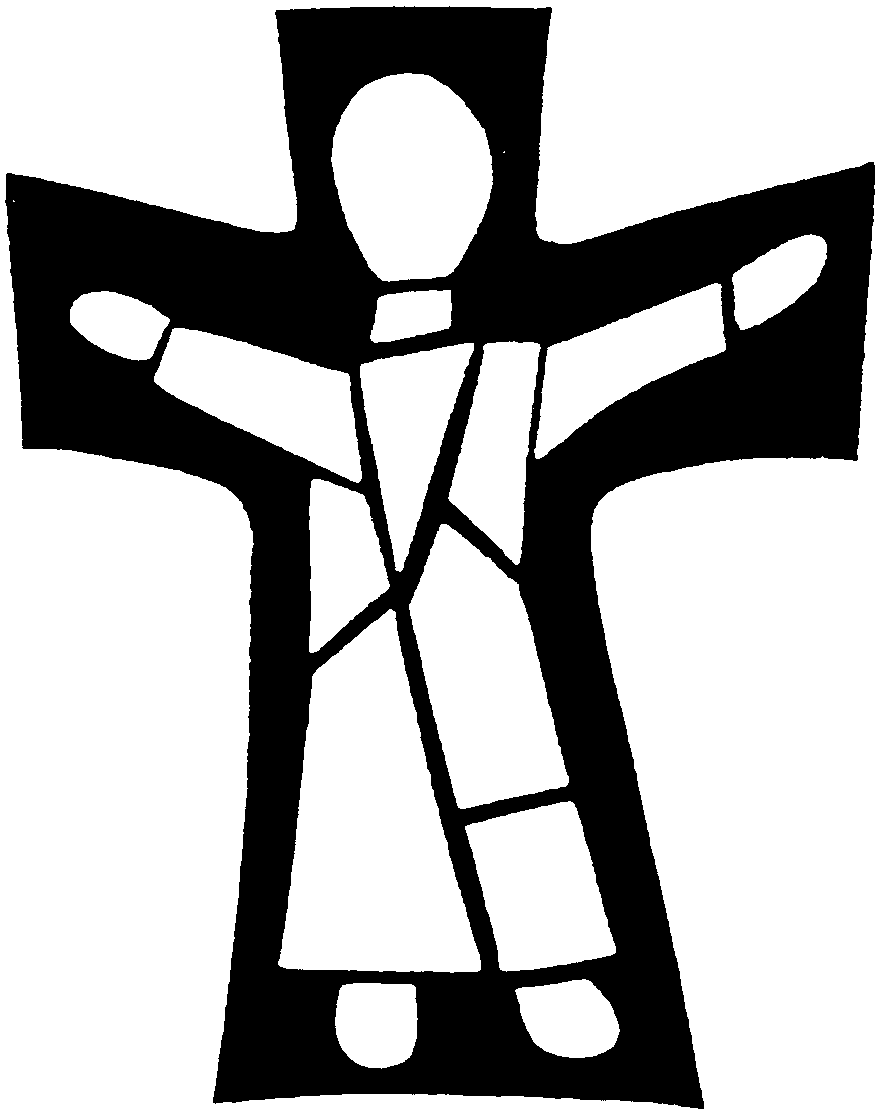 August 4, 2019We welcome all personsto worship, study and fellowship with us as we continuallyseek to be faithful disciples of Jesus.Focus: “Experiencing God’s belovedness can happen in times both of joy and sadness.”	Gathering to Worship		Song:  At break of day – H 647		Welcome and Introductions	 Call to Worship: (see back of bulletin)Singing Our Praise	The love of God – SJ 44	Gravity of Love	Great is Thy faithfulness – H 327Celebrating Shalom – Jo Ann BorntragerCelebrating August’s Special DaysOpportunities for Generosity:  – Special giving for August goes to OCCF-Good Samaritan Fund and our summer Penny Power offering goes to Growing Hope Globally (formally Foods Resource Bank).Hearing God’s WordChildren’s Time: Psalm 17:6 “The boundary lines have fallen for me in pleasant places” Scripture Reading & Song: Lamentations 3:22-23; “O God we call” Genesis 1:31 “O God we call”Stories of Experiencing the Divine: Milton Borntrager, Veronika Sulkupova, Jonathan Shellenberger.Responding 	Sharing Joys and ConcernsAnnouncements Closing Affirmation       ALL: “God’s love is the power to carry us to the very end.”This Weeks Mantra  "Because you are Beloved of the Lord, you rest in safety - God surrounds you all day long.”   - Duet. 32:12  PASTOR-ELDER TEAMDarren Bender-Beauregard, Pastor of Youth Formation	723-5259Doris Weaver						723-2841Deb Giles						865-5480Stori Sullivan 						865-0445Phil Mininger						278-4741Crystal Shellenberger 					723-2035TRANSITIONAL PASTOR: Tom Kauffman				419-343-4363Email: tomk.transitionalpastor.pmf@gmail.comSHORT TERM COORDINATORS: Evie & Wally Shellenberger	H: 723-3925 C: 812-653-9703Evie’s office hours: Tues. & Thur. 8am – 12 pmSECRETARY: 	Deb Giles; office hours – Wed. and Fri. 9:00 am – 12 noon.CHURCH OFFICE:  Phone: 812-723-2414, email: mennos.paoli@gmail.com, Address: 2589 N C R 100 W. Paoli IN. 47454.OUR COVENANTIn covenanting together, we affirm that Jesus Christ is Lord.  We gratefully acknowledge him as our Lord and accept his teaching as the way to live.  We recognize the importance of:Regular Bible study, worship with others, and prayer as a vital part of our Christian life.Taking each other seriously, contributing our gifts and caring for one another in love to strengthen the Christian body.Living and sharing the Good News as Christ has taught us and as the Holy Spirit enables.TODAYOnce more we will hear stories of how God’s steadfast love endures forever and showers us with mercy in good times and bad.  We experience God’s love for us in many and different ways.  Today we hear from Milton and Veronika and how God has been present with them.  Our annual back-to-school ice cream social is today from 5-7 p.m. at the Shellenbergers. Everyone is invited to bless our children/youth/teachers as they return to school. Homemade ice cream will be provided. Bring toppings for the ice cream or other snack foods to be enjoyed. NEXT WEEKYouth Council will meet following worship on August 11. This will be an important meeting to begin planning our fall programing for our youth. This WeekCambodia Group will be sharing about their recent experience this week!  Come to PMF for an ELF night this Wednesday, August 7, with a traditional Cambodian meal at 6pm and a presentation at 7pm.  This is sure to be a feast for the senses and highly entertaining as well.  Feel free to invite any friends and family that would enjoy attending.Thur. Aug. 8, PET mtg. 7:00 pmUP COMINGPMF's summer camp-out will be August 23-25 at Tipsaw. More information will be available later.ANNOUNCEMENTSSave the date: Make plans to join MCC for The Great Winter Warm-up! In 2020 we celebrate 100 years of Mennonite Central Committee working around the world for relief, development and peace. MCC will kick off our centennial celebration year with people all over the U.S., Canada and Europe knotting comforters during The Great Winter Warm-up on Saturday, January 18, 2020. Will you knot a comforter in your home on January 18 or host an event in your home, church or community? If you’d like to join a bigger group, in our Great Lakes region we are planning a large, two-day event on Friday and Saturday, January 17 and 18 in Kidron, Ohio. Visit greatwinterwarmup.org for information about hosting your own event, knotting a comforter in your home or attending the Kidron event. For more information contact Nadine Zook Miller at 574-534-4071 or NadineZookMiller@mcc.org Find post-convention resources, including worship speaker videos and worship songs: convention.mennoniteusa.org/post-convention-resources.

At MennoCon19, delegates approved the addition of youth delegates and passed the Churchwide Statement on the Abuse of Child Migrants resolution. Catch up on our compiled MennoCon19 news, photos and highlights at mennoniteusa.org/kcsauce.TODAY Aug. 4, 2019 (worship at 9:30 am) TODAY Aug. 4, 2019 (worship at 9:30 am) TODAY Aug. 4, 2019 (worship at 9:30 am) TODAY Aug. 4, 2019 (worship at 9:30 am) TODAY Aug. 4, 2019 (worship at 9:30 am) TODAY Aug. 4, 2019 (worship at 9:30 am) NEXT SUNDAY August 11, 2019 (worship at 9:30 am)NEXT SUNDAY August 11, 2019 (worship at 9:30 am)NEXT SUNDAY August 11, 2019 (worship at 9:30 am)NEXT SUNDAY August 11, 2019 (worship at 9:30 am)NEXT SUNDAY August 11, 2019 (worship at 9:30 am)NEXT SUNDAY August 11, 2019 (worship at 9:30 am)NEXT SUNDAY August 11, 2019 (worship at 9:30 am)Worship Leader:Worship Leader:Worship Leader:Worship Leader:Worship Leader:Tom KauffmanWorship Leader: Worship Leader: Worship Leader: Worship Leader: Worship Leader: Tom KauffmanMusic Leader:Music Leader:Music Leader:Music Leader:Marlene BeachyMarlene BeachyMusic Leader:Music Leader:Music Leader:Music Leader:Marlene BeachyMarlene BeachyMeditation:  Meditation:  Meditation:  Milton Borntrager, Veronika Sukupova & Jonathan ShellenbergerMilton Borntrager, Veronika Sukupova & Jonathan ShellenbergerMilton Borntrager, Veronika Sukupova & Jonathan ShellenbergerMeditation:Meditation:Meditation:Mica BeauregardMica BeauregardMica BeauregardGreeters:Greeters:Sherry SchmidtSherry SchmidtSherry SchmidtSherry SchmidtGreeters:Greeters:Lonnie & Sandi SearsLonnie & Sandi SearsLonnie & Sandi SearsLonnie & Sandi SearsNursery:Nursery:Patsy Heinz & Darren Bender BeauregardPatsy Heinz & Darren Bender BeauregardPatsy Heinz & Darren Bender BeauregardPatsy Heinz & Darren Bender BeauregardNursery:  Nursery:  Parker Sullivan & Sandi SearsParker Sullivan & Sandi SearsParker Sullivan & Sandi SearsParker Sullivan & Sandi SearsA.V.:A.V.: